12 октября 2018Современные подходы к выбору лечебной тактики у больных местно-распространенным раком шейки маткиПрограмма конференцииДоклады при поддержке фармацевтических компанийОргкомитет благодарит за оказанную поддержку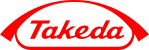 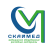 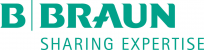 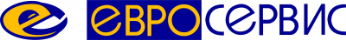 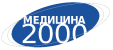 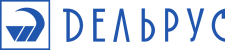 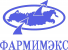 09:45-10:45Регистрация участников 10:45-11:00Открытие конференции11:00-13:30Прямая трансляция из операционной. Эндовидеохирургическая радикальная гистераднексэктомия (операция Вертгейма).Берлев И. В профессор, д.м.н. (г. Санкт-Петербург)11:00-13:30Прямая трансляция из операционной. Лапаротомия, радикальная гистераднексэктомия (операция Вертгейма).Максимов С.Я. профессор, д.м.н., (г. Санкт-Петербург)13:30-13:50Дискуссия13:50-15:00Кофе-брейк15:00-15:20Лекция «Неоадъювантная химиотерапия при лечении местно-распространенных форм рака шейки матки». В рамках лекции будут освещены современные подходы к лечению местно-распространенных форм рака шейки матки, обсуждены преимущества и ограничения существующих методов химиотерапевтического лечения, а также проведен анализ эффективности неоадъювантной терапии, а также ее вклад в проведение последующего оперативного лечения.Ашрафян Л.А. академик РАН, профессор, д.м.н. (г. Москва)15:20-15:40Лекция «Хирургическое лечение рака шейки матки». В лекции будут представлены современные возможности хирургического лечения злокачественных новообразований шейки матки. Обсуждены возможные варианты методики и доступа оперативного вмешательства, перспективы развития данного метода лечения и способы повышения его эффективности.Кузнецов В.В. профессор, д.м.н. (г. Москва)15:40-16:00Лекция «Малоинвазивная хирургия в лечении начальных стадий рака шейки матки». В лекции будут обсуждены возможности методов малоинвазивной хирургии в лечении начальных стадий рака шейки матки, обсуждены основные преимущества и недостатки данного подхода. Также, будут оценены перспективы применения в клинической практике.Берлев И. В профессор, д.м.н. (г. Санкт-Петербург)16:00-16:20Дискуссия16:20-16:50Кофе-брейк16:50-17:10Методы интервенционной радиологии в лечении рака шейки матки. В лекции будут рассмотрены современные рентгенохирургические технологии, используемые для лечения рака шейки матки и его осложнений. Отдельно будет рассмотрен вопрос использования регионарной химиотерапии (химиоинфузии и химиоэмболизации) в комбинированном и комплексном лечении рака шейки матки. Также будут освещены вопросы возможностей интервенционной радиологии для локальной чрескожной терапии олигометастазов рака шейки матки в печени, легких, костях и других органах. Часть лекции будет посвящена рентгенохирургическим методикам лечения острых и хронических кровотечений, часто возникающих в далеко зашедших стадиях рака шейки матки. Отдельно будут рассмотрены современные методики дренирования и стентирования при развитии гидронефроза. Также слушатели будут ознакомлены и с другими технологиями интервенционной радиологии, которые применяются для лечения данной категории пациентов.Балахнин П.В., к.м.н. (г. Санкт-Петербург)17:10-17:30Лекция «Комбинированное лечение рака шейки матки». Лекция затрагивает актуальные вопросы онкогинекологии. В рамках обсуждения будет представлен обзор современной концепции комбинированного лечения злокачественных новообразований шейки матки, оценена эффективность данного метода лечения, рассмотрены возможные комбинации операции, лучевой и химиотерапии в пред˗ и послеоперационном периоде.Максимов С.Я. профессор, д.м.н., (г. Санкт-Петербург)17:30-17:50Дискуссия. Закрытие конференции.